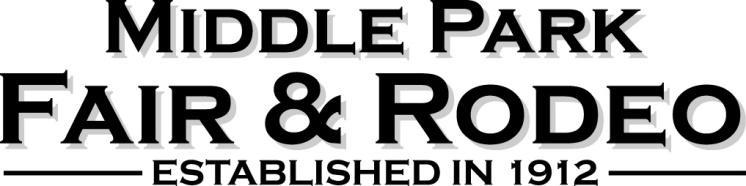 The meeting was called to order at 6:30 pm on February 7, 2023Present at the meeting were Fair Board Members: Janet Engel, Mari Miller, Christy Horn, Holly Hester, Seth Stern, and Terry PrattAudience Members: Juli Sanders, Kristi Moyer, Micah Benson, Tish Linke, Larry Banman, and Erin Goodell, Approval of Minutes from the January 17, 2023, meeting: Motion by Mari Miller, Second by Terry Pratt. Motion passedPresident’s report:Discussion and clarification of the 4-H Fair book ad/ Sponsor Packets given to 4-H clubs. As intended by the fair board dissemination is to be done by the 4-H members not parents. The fair boards intent is to have the business owners see and meet the 4-H members in person. Janet asked Micah when the funding letters to the BOCC should be made? This can be done at any time.Fair sponsor packets will go out next week. Kris Makowski has updated the email contact lists for this, which now includes Kremmling, Granby, Grand Lake and select Winter Park Businesses.Terry Pratt, Treasurer met with Alina Bell, Grand County Senior Accountant and felt it was a good idea to have Terry added as a signature on our checking accounts, so she may have access to the bank statements. This will also help during fair. Terry presented a proclamation to the board for signature. Motion by Christy Horn, second by Mari Miller. Motion passed.Treasurer Report:Operating Account Balance $37,586.01, deposits of $200, Checks of $262.00.Livestock Account Balance $51,756.15, no deposits, no checksRoyalty Account Balance $5535.30, interest $.47, no deposits, no checksExpenditures:Channel 17 TV: $900 for Channel 17 ad, $1,200 for The Foundry Cinema & Bowl adUSPS - $68 PO Box 344 yearly renewalWIX - $324 Website renewalDiscussion by Seth, this could be done for less, Chris? Said he would be able to do it for $2,000+ because f the number of pages our website includes. Decision was made that WIX is less expensive and stay with them. This will be revisited at some point.Motion by Mari Miller to approve expenditures as presented, Christy Horn second. Motion passed.Terry Pratt summarized outstanding checks from both accounts, some as far back as 2021. 4-H members had been let know that after January 1 checks would be no longer be valid.Motion was made by Christy Horn, second by Seth Stern to void all outstanding checks. Motion passed.Royalty ReportA thank you to the Lions Club Wreath buyer has been sent. The wreath raised $150 for the scholarship fund. The royalty program would like clarification as to the length of validity for past royalty to claim their scholarship monies. Two past royalty have not yet claimed theirs, one is in the military, one is enrolled in college currently.  Juli Sanders, royalty coordinator recommends 12 months. Question was raised by Holly Hester does this apply to trade schools and certificates.  Fair Board will review and make a recommendation.Juli Sanders passed out invitations to the board for the High Tea to honor past royalty. This will take place on March 4th, 2023, at the extension Hall. She has reached out to many but is having trouble reaching some of the earlier year queens and asked if we knew and could we reach out to them.Christy Horn motioned to approve $400 budget for the High Tea decorations, Burritos for the Fishing Contest they will be attending on February 18th at Wolford.Royalty also will be attending Grand County History Book signing by Dr. Penny Hamilton at the Emily Warner Field Aviation Museum on February 25th.  Royalty photos are being taken in the near future.Mountain Mama’s is making sample merchandise for the royalty to sell. Cost for t-shirts is $19/men’s, $18/ladies. There is a $35 set up charge. Ink colors will be the same on all to avoid further set up charges. There is a 3-week lead time, and they hope to have these in time for the High Tea Event. Board made a recommendation to have a sample of each size made for people to look at. Mountain Mama’s submitted a proposal for $133 for samples. Juli will contact Mountain Mama’s for a new proposal for more sizes. An estimate for hats is coming. Seth recommended $30 each as a suggested price.Larry Banman made his recommendations for Pioneers and Citizens of the year. Larry will reach out to them and will confirm with the board who accepted. I am leaving out names until we have confirmation for them to remain anonymousCSU Extension Office update:  Office is now fully staffed. Kristy Moyer is the 4-H Program Coordinator, Taedra Hickam has accepted the position of admin person and started February 6th. Briana Osborn has accepted the position of the extension agent. She starts on March 1st.90 members have enrolled to date. The 4-H Council voted to cover the cost of the brand inspector on February 17th at beef tag-in. Kristy and Troy Simon tested the scale yesterday and Troy will build an alleyway for the animals. Search ad rescue has been contacted to remove the Razors that are stored in the beef barn.6 kids ateended the Leadership Development Conference and others have signed up to attend the Youth Fest and the District Retreat.Awards: Holly Hester presented a bid from Corriente Buckles along with a comparison to last years prices from Molly’s Silversmith. Because of last year’s delivery problems, she recommends Corrinete with a delivery date of mid- July. The bid includes 59 buckles, 1 crown for approx. $5626. This amount is likely to change once the number of 4-h enrollments conclude. Corrinete requires ½ down and ½ before delivery.Troublesome Tomahawks will be sponsoring all awards in all classes for shooting sports this year.Christy motioned to approve a budget for buckles of $6,000, Seth second. Motion passed.Erin Godell from WGHS would like to start up the Ag Olympics, will take place on Saturday, 11 am in the beef show ring.  The dunk tank may need to be moved.Sale Committee: The new backdrops for the sale and pictures have arrived.Maria Trail submitted a bid for sale pictures $25/ kid. Photos will go into the google drive for access and each kid will receive a printed photo to present to the buyer.Randy Lewis Board is ok with 2 nights lodging and 2% of all animals sold in exchange for auctioning the horse race and ranch rodeo Calcutta. Janet will reach out to Randy.We should apply for the liquor license asap. This will be for the Derby and FairJanet talked with KFFR Radio about live simulcast at the Party in the Park on August 8th. They will send a bid. $700 is the cost to underwrite it. Janet reached out to Brittany at the Kremmling Chamber, and she suggested she could find a sponsor to cover this.Kristy Moyer will begin reaching out to judges immediately.Grover Pryor, beef superintendent confirmed, and Janet suggested he needs to help with the resignation of his mother Pat as the other beef superintendent. Grover asked that he be the one to choose his helpers. Janet will call him with a couple of suggestions.A letter from Jordon Meeks was received prior to the meetings starts and the board felt they did not have enough time to review the letter and it will be addressed at the March meeting.Motion to adjourn at 8:00 pm, Christy Horn motioned, Holly second. Motion passed.Next meeting: March 7th, 6:30 pm, BOCC Meeting Room, Hot Sulphur Springs